Bill Nye Viewing Guide Blood and Circulation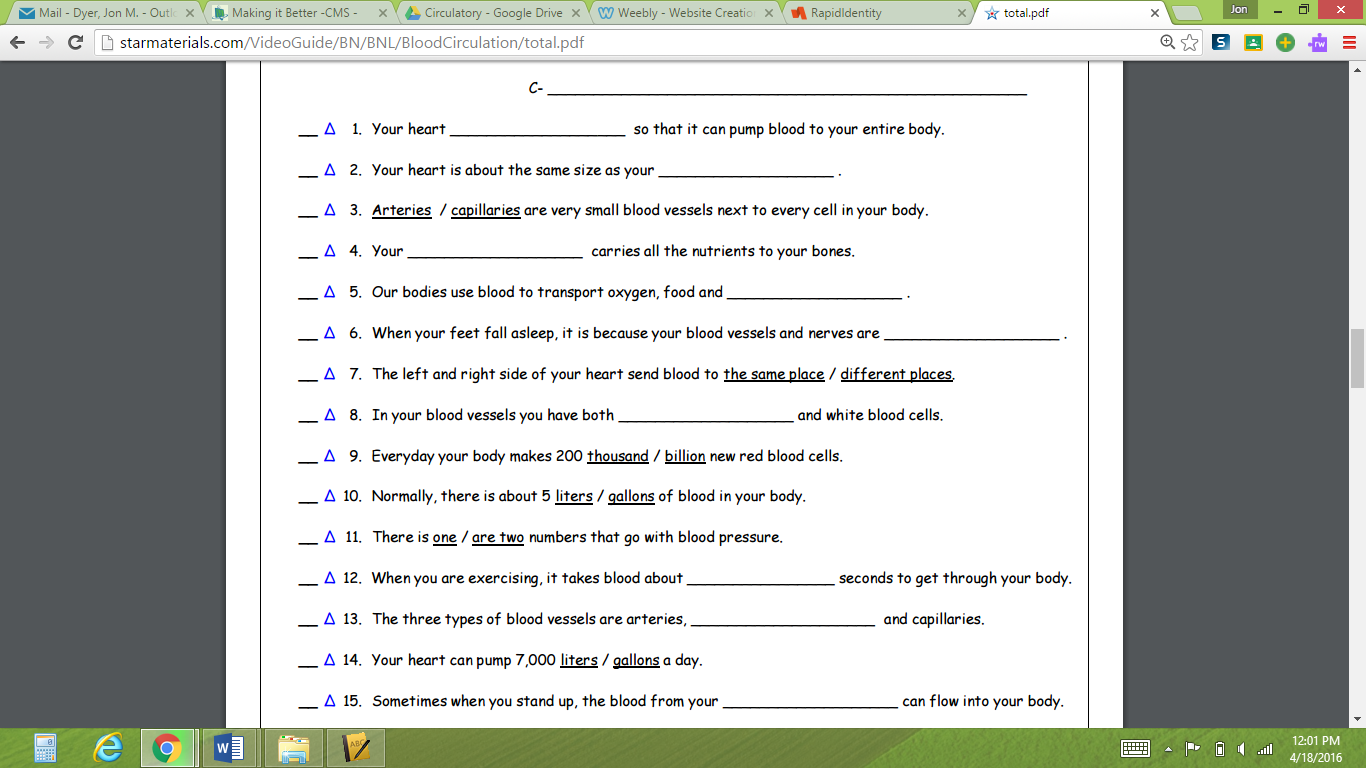 Bill Nye Viewing Guide Blood and Circulation